                      תאריך עדכון: אפריל 2020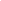 תרבות ומגדרCulture and Genderמספר קורס: 27-929-01שם המרצה: ד"ר מירי רוזמריןסוג הקורס: שיעורשנת לימודים: תשפ"א                 סמסטר:  שנתי                   היקף שעות:  2 ש"שאתר הקורס באינטרנט:  מודל     	                   mirirozmarin@gmail.comא. מטרות הקורס :ללמוד את כלי  ניתוח הביקורתיים של תרבות; להכיר את הביקורת הפמיניסטית על התרבות ועל כלי הניתוח של ביקורת התרבות; להכיר את מושגי היסוד של השיח הביקורתי .ב. תוכן הקורס:התיאוריות המרכזיות בתחום תיאוריות ביקורתיות ויישומים של תיאוריות אלו בתחום התיאוריה הפמיניסטית.ג. חובות: השתתפות. קריאה משיעור לשיעור. מטלות (מטלת אמצע + מטלת סיום קורס).  אין דרישות קדם.  ד. מרכיבי הציון הסופי:  מטלת אמצע (50%) עבודת סיום קורס (50%). בונוס רשות: פרזנטציה של ניתוח     בכיתה עד 10 נקודות (לפי שיקול המרצה). תכנית הוראה מפורטת לכל השיעורים: ה. ביבליוגרפיה: ( פרטים המסומנים ב* הם רשות)ביקורת חלוציתדה-בובאר, סימון,  "הקדמה", המין השני, תרגום מצרפתית: שרון פרמינגר (תל אביב: בבל, 2001), עמ' 9-27.---"המאוהבת", המין השני, תרגום מצרפתית: שרון פרמינגר (תל אביב: בבל, 2001), עמ' 549-584.ביקורת מרקסיסטית*גרמשי אנתוניו, על ההגמוניה: מבחר מתוך מחברות הכלא, רסלינג 2009Althusser Louis, "Ideology and the Ideological State Apparatuses." In: Lenin and Philosophy. (New York: Monthly review Press, 1971) 158-177(קיים גם בעברית: על האידאולוגיה, מנגנוני המדינה האידאולוגיים, הוצאת רסלינג)Pateman Carol, "On Prostitution", The Sexual Contract, (Stanford: Stanford University Press, 1988), pp.189-218Seron Carroll, Susan Silbey, Erin Cech, and Brian Rubineau, (2018) “I am Not a Feminist, but. ..”: Hegemony of a Meritocratic Ideology and the Limits of Critique Among Women in Engineering Work and Occupations Vol 45, Issue 2, pp. 131 – 167Reay Diana, Gendering Bourdieu's concepts of capitals? Emotional capital, women and social classץ The sociological review Volume 52, Issue 2 (October 2004), pp.57–74אפיסטמולוגיה פמיניסטיתHarding Sandra, whose science? Whose Knowledge? (Ithaca N.Y.: Cornell University Press, 1991), pp.105-163Fricker Miranda, Epistemic Injustice Power and the Ethics of Knowledge. (Oxford UK: Oxford University Press, 2007). Ch 1+ ch 7.Tauna, Nancy, “The Speculum of Ignorance: The Women's Health Movement and Epistemologies of Ignorance “ Hypatia, Vol. 21, No. 3, (Summer, 2006), pp. 1-19*Hill-Collins Patricia, (1990), “ Black Feminist Epistemology” in: Black Feminist Thought, Consciousness, and the Politics of Empowerment, NY: Routledge, pp. 251-271*Code, Lorraine  (2014) Ignorance, Injustice and the Politics of Knowledge, Australian Feminist Studies, 29:80, 148-160ביקורת תרבות פוסטקולוניאלית מוהטני צנטרה טלפדה, (2006, 1998)תחת עיניים מערביות: הגות פמיניסטית ושיחים קולוניאלים, בתוך ד. באום, ד. אמיר ואחרות (עורכים), ללמוד פמיניזם: מקראה, מאמרים ומסמכי יסוד במחשבה פמיניסטית.  תל אביב: הקיבוץ המאוחד.Mahmood, S. (2005). Politics of piety: the Islamic revival and the feminist subject. Princeton, NJ: Princeton University Press. pp.1-39אנזלדואה ג'. (2006). אזור הגבול/la frontera המסטיסה החדשה. בתוך ד. באום, ד. אמיר ואחרות (עורכים), ללמוד פמיניזם: מקראה, מאמרים ומסמכי יסוד במחשבה פמיניסטית.  תל אביב: הקיבוץ המאוחד.פוסט-סטרוקטוראליזם -פוקו*Foucault, M. (1977). “Docile bodies”. In Discipline and Punish (pp. 135-162). London: Allan Lane.Bartky Sandra Lee, "Suffering to be Beautiful", Sympathy and Solidarity, (NY: Rowman & Littlefield Publishers Inc.: 2002), pp. 13-30Heyes, Cressida J. "Foucault Goes To Weight Watchers." Hypatia 21.2 (2006): 126-149. Foucault M., (1997) “What is Critique?” in The Politics of Truth, eds. Lotringer S. and L.Hochroth, (ed.) trans. Lysa Hochroth, New York: Semiotext(e),pp. 41-81פוסטסטרוקטוראליזם-ג'ודית באטלרג'ודית בטלר, "חיקוי ומרי מגדרי", במעבר למיניות: מבחר מאמרים בלימודים הומו-לסביים ותיאוריה קווירית, עורכים: יאיר קדר, עמליה זיו, ואורן קנר (תל-אביב: הקיבוץ המאוחד, 2003),-329-346.Butler Judith, "Beside oneself: On the Limits of Sexual Autonomy", Undoing Gender. (NY: Routledge, 2004) pp. 17-39ניתוח תרבות פסיכואנליטי-פמיניסטי *פרויד זיגמונד, "המוסר המיני ה"תרבותי" והעצבנות המודרנית" ( 1908) מתוך: מיניות ואהבה עם עובד קריסטבה, ג'וליה', (2005) "מן הלכלוך אל הטומאה" מתוך כוחות האימה (תל אביב:רסלינג, ), עמ' 47-72 איריגרי,לוסת  "מין זה שאינו אחד", במין זה שאינו אחד (תל אביב: רסלינג, 2003), עמ' 15-2Felman Shoshana 1993,  What does a Woman Want? Reading and Sexual Difference. Baltimore: Jhon Hopkins University Press, pp. 1-19, 133-151נושא השיעורקריאה נדרשתמבוא: מהי תרבות, רמות שונות של ביקורת תרבות. פמיניזם וביקורת זיגמונט באומן (רשות)ביקורת פמיניסטית חלוציתדה בובוארביקורת מרקסיסטית ומטריאליסטיתאלתוסר, פייטמן, קרול סילבי ושות.., רייאפיסטמולוגיה פמיניסטיתהרדינג,  פריקר טאונה קודביקורת פוסטקולוניאלית מוהנטי, אנזלדואה, מחמודביקורת הידע/כחפוקו, ברטקי הייס פרפורמטיביות באטלרביקורת פסיכואנליטית ושפה- פאלוצנטריותפרויד, איריגארי, קריסטבה, פלמן